ANZONICO3-Zimmer-Rustico zum Ausbauenmit Zufahrt mit Wiese, Wald und tollem Ausblick…………………………..………………………………………..…………………….…………………………………….rustico di 3 loc. da riattare, prato e boscoaccesso, molto soleggiata, tranquilla e bella vista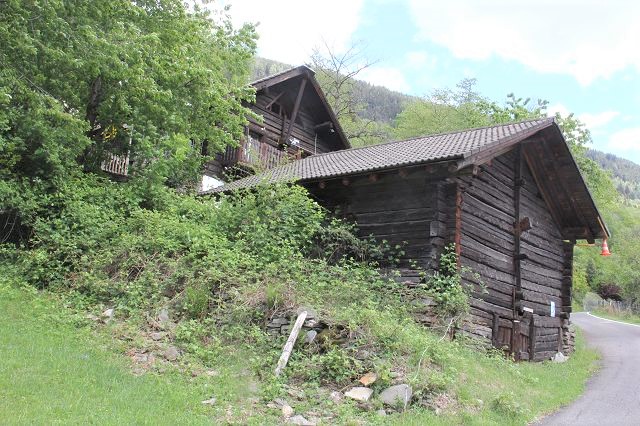                                             4180/3268   Fr. 95‘000.--  Standort | Umgebung6748 Anzonico, via delle vigneRegion:	LeventinaLage:	ruhige und sonnige AussichtslageAussicht:	herrliche BergsichtSchulen:	in FaidoEinkauf:	1000möffentlicher Verkehr:	1000mDistanz nächste Stadt:	39kmDistanz Autobahn:	9km  BeschreibungDieses Rustico zum Ausbauen liegt ca. 1km unterhalb vom Dorf Anzonico in der Leventina. Das zweigeschossige Gebäude muss vollständig ausgebaut werden. Das Dach und die Grundmauern befinden sich in einem guten Zustand. Ein Wasseranschluss und die Kanalisation ist vorhanden. Das Rustico verfügt über zwei Eingänge. Unterhalb des Gebäudes befindet sich eine Wiesen- und Waldparzelle. Ein schöner Ausblick erstreckt sich ins Tal und auf die umliegenden Berghänge. In dieser schönen Gegend unweit des Gotthardtunnels findet man Ruhe und Erholung vom Alltagsstress inmitten einer intakten Natur. Auf der Strada Alta gibt es viele Wandermöglichkeiten und Bergtouren. Im Winter kann man in den nahen Skigebieten von Airolo und Carì Ski. Die Liegenschaft ist mit dem Auto gut erreichbar. Es können Aussenparkplätze erstellt werden. Die Fahrt zur Autobahn A2 in Faido dauert zehn Minuten. In Anzonico können kleinere Einkäufe getätigt werden. Hier befindet sich auch die Postautohaltestelle. Die Städte Lugano und Locarno mit ihren Seen sind in 40 Minuten erreichbar.  HighlightsZufahrt Sitzplatz und Umschwung mit Gerätehausherrlicher Bergblickabsolut ruhige und sonnige Lage in der Natur  Posizione | Dintorni6748 Anzonico, Via delle VigneRegione: LeventinaPosizione: posizione tranquilla e soleggiataVista: magnifica vista sulle montagneScuole: a FaidoAcquisto: 1000mtrasporto pubblico: 1000mDistanza città successiva: 39km      Distanza autostrada: 9kmDescrizione dell’immobileQuesto rustico per lo sviluppo si trova a circa 1 km sotto il villaggio di Anzonico in Leventina. L'edificio a due piani deve essere completamente sviluppato. Il tetto e le pareti di fondazione sono in buone condizioni. Sono disponibili un allacciamento idrico e la rete fognaria. Il rustico ha due ingressi. Sotto l'edificio c'è un prato e un appezzamento di bosco. Una bella vista si estende sulla valle e sui pendii delle montagne circostanti. In questa bellissima zona, non lontano dal tunnel del Gottardo, troverete pace e relax dallo stress quotidiano in mezzo alla natura incontaminata. Sulla Strada Alta ci sono molte possibilità di escursioni e tour in montagna. In inverno si può sciare nelle vicine aree sciistiche di Airolo e Carì. La struttura è facilmente raggiungibile in auto. Sono disponibili posti auto esterni. Il tragitto verso l'autostrada A2 a Faido dura dieci minuti. Acquisti più piccoli possono essere effettuati ad Anzonico. Qui si trova anche la fermata dell'autopostale. Le città Lugano e Locarno con i laghi sono a 40 minuti.  momenti salientiAccesso Sedile e capannone con capannonemagnifica vista sulle montagneposizione assolutamente tranquilla e soleggiata nella natura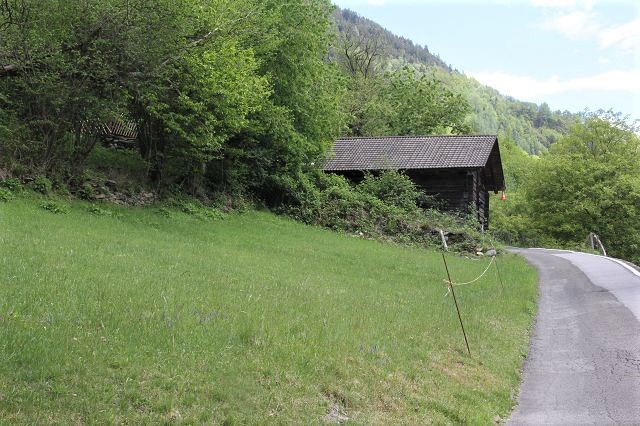 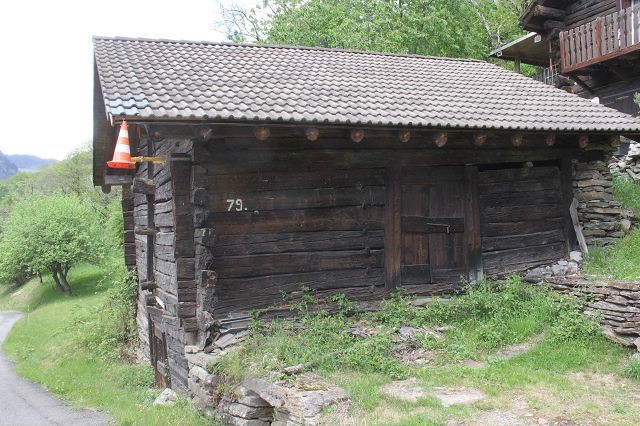 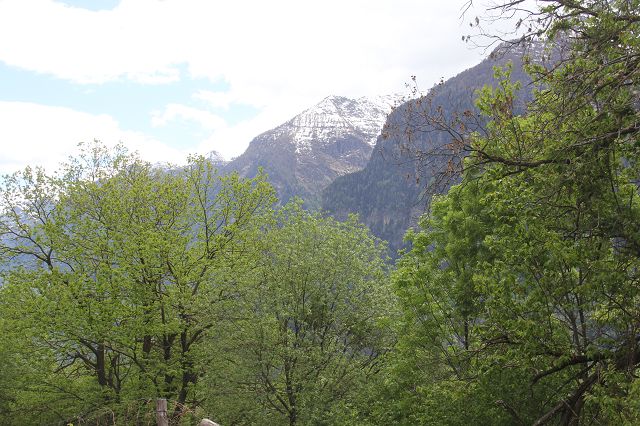 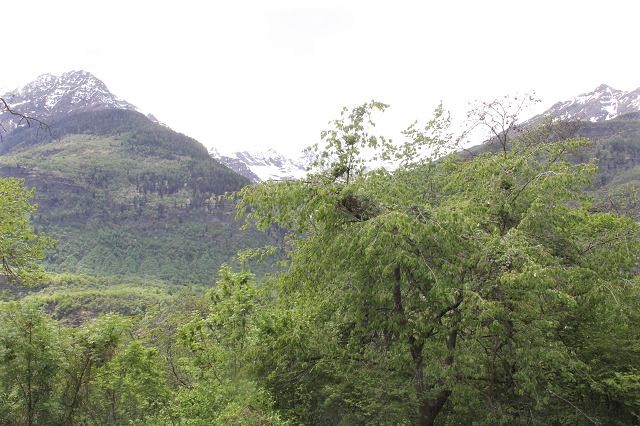 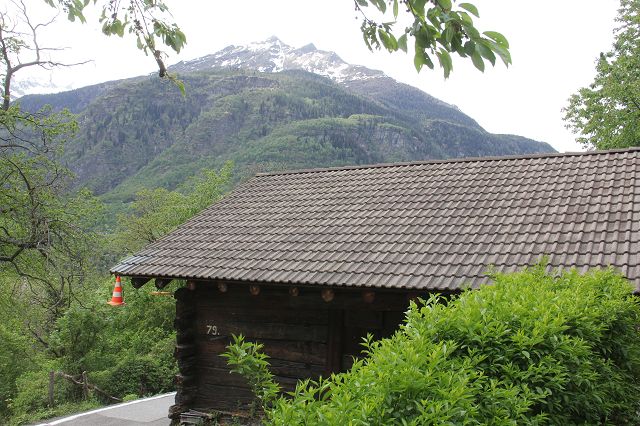 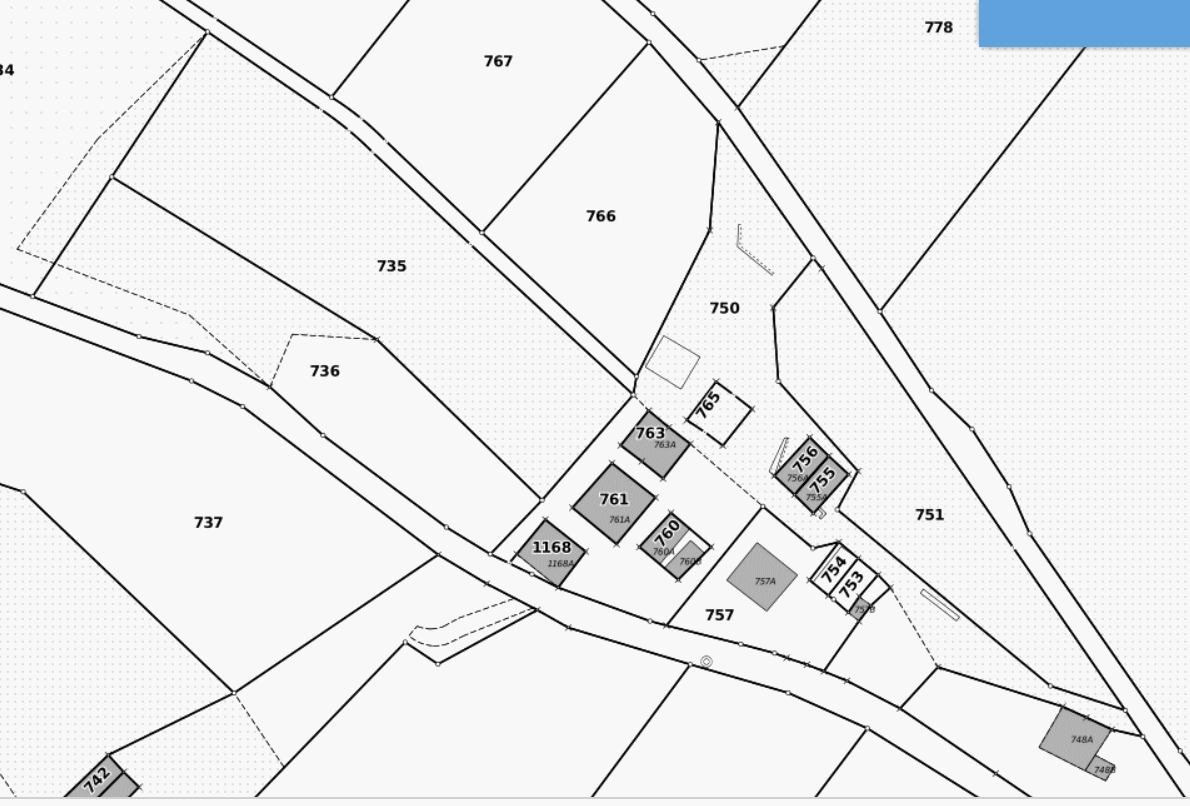 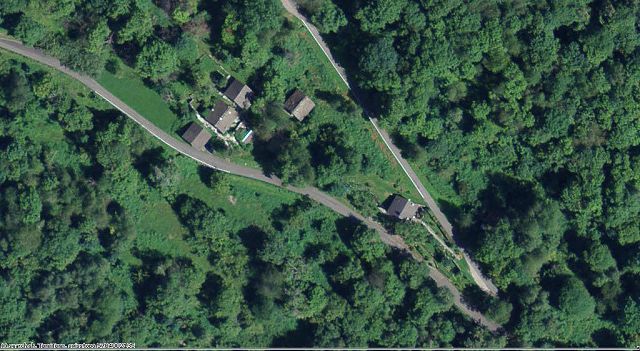 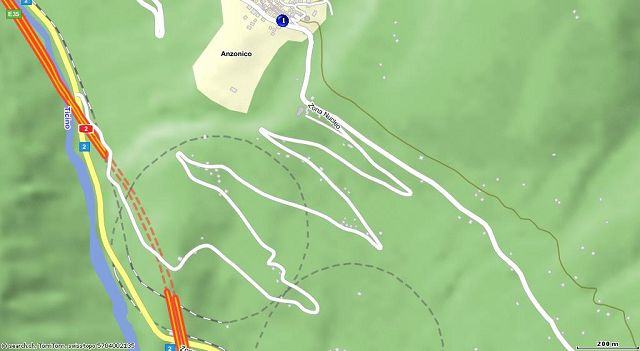   TICINO | Ascona       TICINO |   Anzonico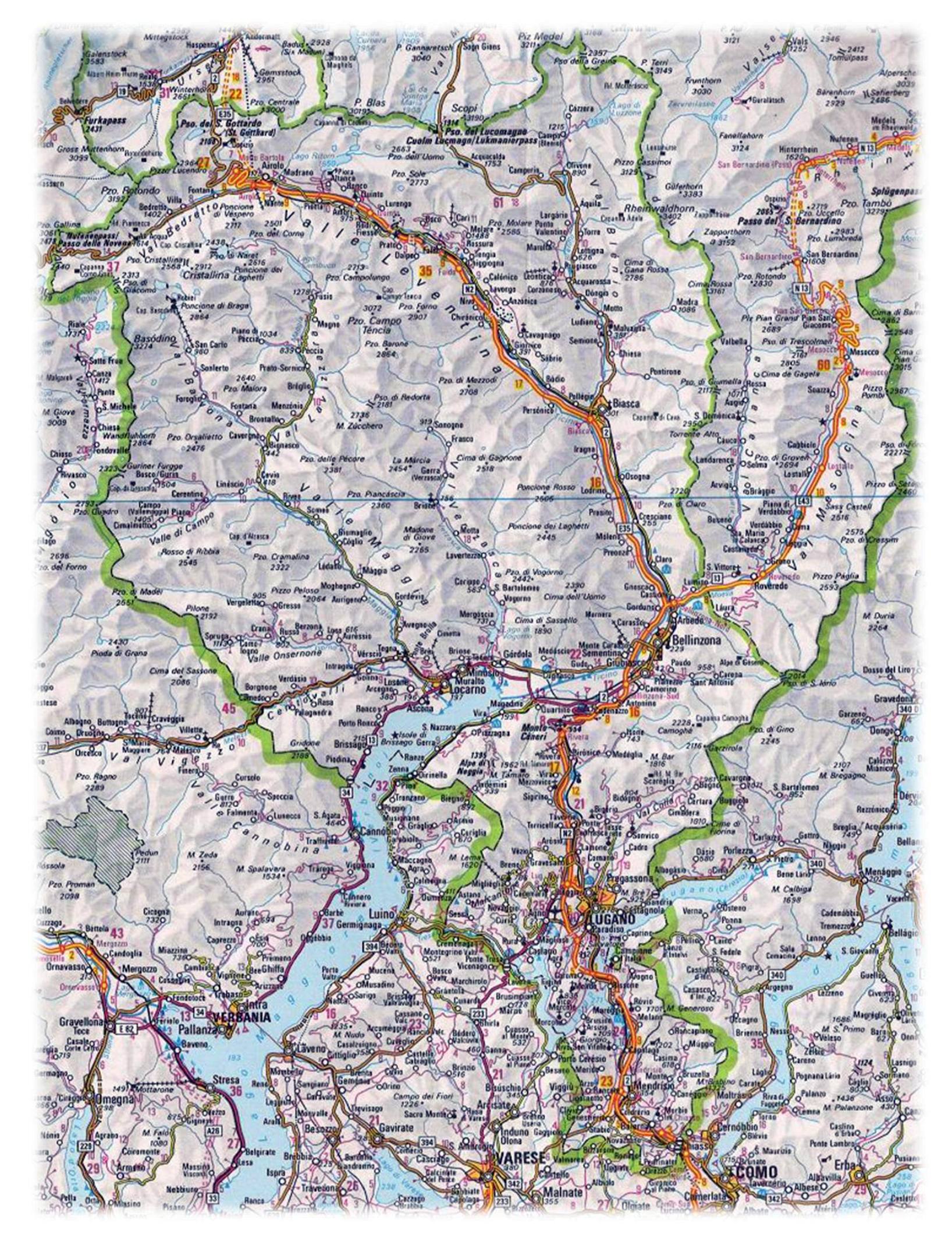 